BLK16CV3-49X49-AF-V1_02接口说明表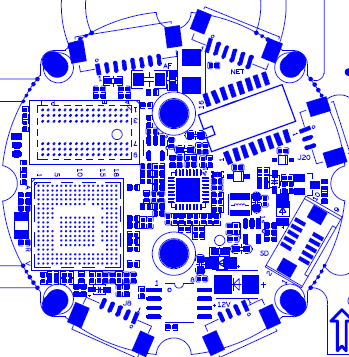 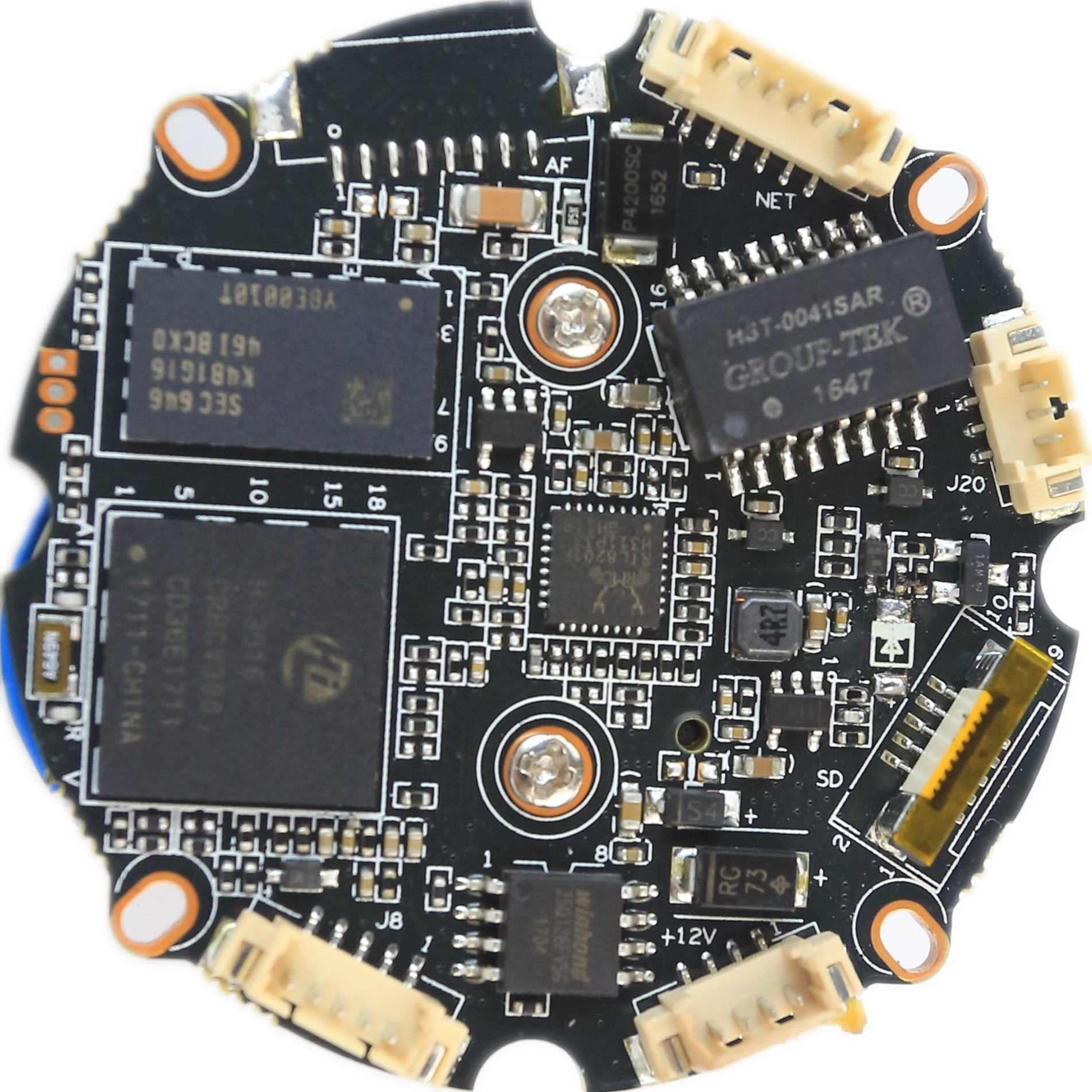 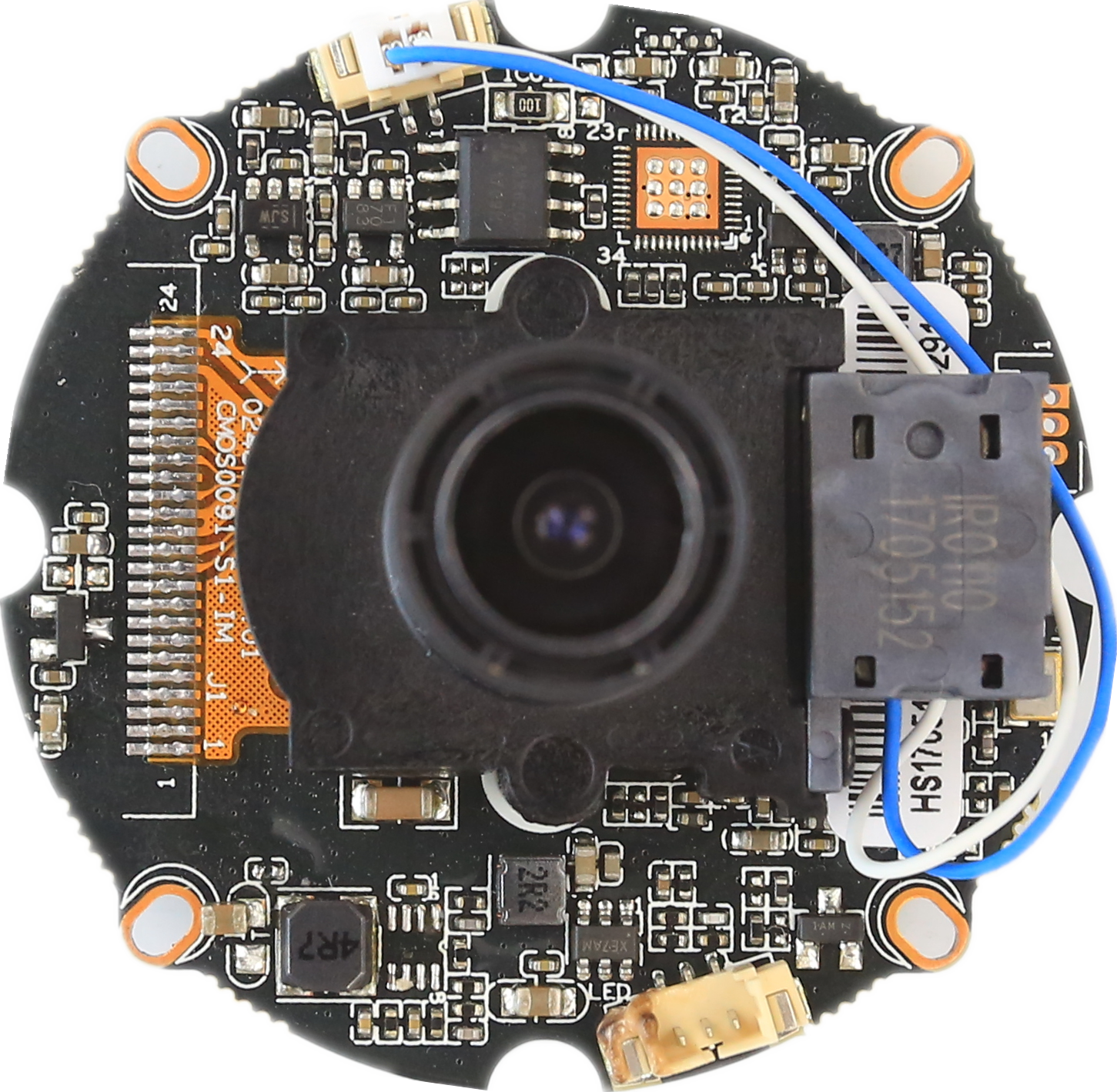 标注丝印编号针脚编号针脚定义功能P1J31ETHRX-网口数据接收P1J32ETHRX+网口数据接收P1J33LED/PHY_AD3网络灯P1J34ETHTX-网口数据发送P1J35ETHTX+网口数据发送P1J36LED/PHY_AD0网络灯P2J191SD_CLKSD时钟P2J192SD_CMDSD命名控制P2J193SD_DATA0SD数据P2J194SD_DATA1SD数据P2J195SD_DATA2SD数据P2J196SD_DATA3SD数据P2J197GNDGNDP2J198GNDGNDP2J199+5V+5V输出P2J1910BATRTC电池P3J21红外输入红外输入P3J22GNDGNDP3J23NC悬空P4J41BOUTIRcut驱动输出P4J42AOUTIRcut驱动输出P5J71NC悬空P5J72NC悬空P5J73GNDGNDP5J7412V12V输入P6J61GNDGNDP6J62UART_TX串口发送P6J63UART_RX串口接收P7J201ALARM_OUT报警输出P7J202GNDGNDP7J203ALARM_IN报警输入P8J81 AC_OUT音频输出P8J82AC_IN音频输入P8J83GNDGNDP8J84ALARM_IN2报警输入2P8J85GNDGNDP9J171 OUT1AF驱动输出P9J172OUT3AF驱动输出P9J173OUT4AF驱动输出P9J174OUT5AF驱动输出P9J175OUT6AF驱动输出P9J176OUT7AF驱动输出P9J177OUT8AF驱动输出P9J178OUT9AF驱动输出